  Расписание консультаций для 11 «А» класса МБУ «Школа № 45» на период с 22 по 26 июня 2020 года ДатаКонсультацияВремяСпособПредмет, учительТема консультацииРесурсЧто закрепить22.06.202018:30-9:00ОнлайнИнформатикаШишигина Ю.В.Выполнение и анализ простых алгоритмов.Поиск алгоритма минимальной длины для исполнителяZOOMЕсли нет возможности подключиться к онлайн-консультации:https://inf-ege.sdamgia.ru/test?id=63539151) Для составления цепочек используются разные бусины, которые условно обозначаются цифрами 1, 2, 3, 4, 5. Каждая такая цепочка состоит из 4 бусин, при этом соблюдаются следующие правила построения цепочек: На втором месте стоит одна из бусин 2, 3 или 4. После четной цифры в цепочке не может идти снова четная, а после нечетной - нечетная. Последней цифрой не может быть цифра 2. Какая из перечисленных цепочек создана по этим правилам?1) 4321	2) 4123	3) 1241	4) 34522) У исполнителя Утроитель две команды, которым присвоены номера: 1. вычти 2 2. умножь на три Первая из них уменьшает число на экране на 2, вторая - утраивает его. Запишите порядок команд в программе получения из 11 числа 13, содержащей не более 5 команд, указывая лишь номера команд. (Например, 21211 - это программа: умножь на три вычти 2 умножь на три вычти 2 вычти 2, которая преобразует число 2 в 8). (Если таких программ более одной, то запишите любую из них)Бит четности, системы счисления, сумма двух цифр в десятичной системе счисления находится в диапазоне от 0 до 18. Исполнитель22.06.202018:30-9:00ОбществознаниеВедерникова Е.Г.ПознаниеSkypeЕсли нет возможности подключиться к онлайн-консультации: https://clck.ru.com/pw8kT11.Повторить в учебном пособии П.А. Баранова  «Обществознание: справочные материалы»  блок-модуль 1. «Человек и общество», темы № 3-72.Выполнить вариант №31 из сборникатестов ЕГЭ (автор А.Ю. Лазебникова, Т.В. Коваль)3. Выполненное задание принести на вахту школы,указав Ф.И. О. учителя1. Выполнить тест по ссылке https://clck.ru.com/LQyMeL2. Прислать фото или скан в группе ВК22.06.202029:30-10:00Онлайн Русский языкГогина О.А.Правописание личных окончаний глаголов и суффиксов причастий(задание 12)Skype1. Посмотреть видео по ссылкам: https://clck.ru/NuBzbhttps://clck.ru/NuC4i2. Проверить знания  по ссылке:https://clck.ru/NuASg Правописание личных окончаний глаголов и суффиксов причастий22.06.2020ЗАВТРАК 10:00-10:20ЗАВТРАК 10:00-10:20ЗАВТРАК 10:00-10:20ЗАВТРАК 10:00-10:20ЗАВТРАК 10:00-10:20ЗАВТРАК 10:00-10:20ЗАВТРАК 10:00-10:2022.06.2020310:30-11:00ОнлайнМатематикаЦепенкова И.П.Первообразная и интегралZoomРешить 8 вариантhttps://drive.google.com/file/d/1cTn3Dn2uxaiUjCj2Ii4rT0H0Ot3FjM-C/view?usp=sharing Решить 8 вариант и прислать в ВКУчебник. Стр. 127. 20.11-20.17,стр. 135. 21.14-21.18Формулы по повторяемым темам22.06.2020411:30-12:00ОнлайнФизикаБабурина Ж.А.Момент силы. Условия равновесия твердого телаSkypeПройти по ссылке  https://clck.ru/Ni8mr1 записать решение задач.Открыть сборник Физика ЕГЭ 1000 задач.Демидова М.Ю. В.А. Грибов решить задачи №  78, 83, 85Знать формулы данных величин и уметь применять их при решении задач.Отработать навыки при решении различных видов задач № 79,82,86  из сборника Физика ЕГЭ 1000 задач. Демидова М.Ю. В.А. Грибов23.06.202018:30-9:00ОнлайнИнформатикаШишигина Ю.В.Адресация в электронных таблицах. Анализ диаграмм в электронных таблицахZOOMhttps://inf-ege.sdamgia.ru/test?id=63539141) В ячейке B1 записана формула =2*$A1. Какой вид приобретет формула, после того как ячейку B1 скопируют в ячейку C2? 1) =2*$B1	2) =2*$A2	3) =3*$A2	4) =3*$B2Н2) Дан фрагмент электронной таблицы:После выполнения вычислений по значениям диапазона ячеек А1:D1 была построена диаграмма. Укажите получившуюся диаграмму.3)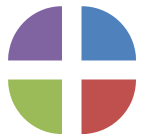 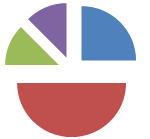 4)  Формулы в exsel, смешанные ссылки, относительные ссылки, абсолютные ссылки. Работа с диаграммами.23.06.202018:30-9:00ОнлайнОбществознаниеВедерникова Е.Г.ПолитикаSkypeЕсли нет возможности подключиться к онлайн-консультации: https://clck.ru.com/ksXy9Q1.Повторить в учебном пособии П.А. Баранова  «Обществознание: справочные материалы»  блок-модуль 4. «Политика» 2.Выполнить вариант № 32 из сборникатестов ЕГЭ (автор А.Ю. Лазебникова, Т.В. Коваль)3. Выполненное задание принести на вахту школы,указав Ф.И. О. учителя1.Выполнить тест по ссылке https://clck.ru.com/nWQ2nU2. Прислать фото или скан в группе ВК23.06.202029:30-10:00Онлайн Русский языкГогина О.А.Пунктуация в сложных предложениях с разными видами связи (задание 20)Skype1. Посмотреть видео по ссылке:https://clck.ru/NuBWj2. Проверить знания по ссылке:https://clck.ru/NuAWkПунктуация в сложных предложениях с разными видами связи23.06.2020ЗАВТРАК 10:00-10:20ЗАВТРАК 10:00-10:20ЗАВТРАК 10:00-10:20ЗАВТРАК 10:00-10:20ЗАВТРАК 10:00-10:20ЗАВТРАК 10:00-10:20ЗАВТРАК 10:00-10:2023.06.2020310:30-11:00ОнлайнМатематикаЦепенкова И.П.Площадь и периметрZoomРешить 8 вариантhttps://drive.google.com/file/d/1uUrhQyoohICUTZokVfo63ShZQQvcKgb1/view?usp=sharingРешить 8 вариант  и прислать в ВКУчебник. Стр. 60. № 218-222Формулы по повторяемым темам23.06.2020411:30-12:00ОнлайнФизикаБабурина Ж.А.Давление жидкости. Архимедова сила. Условия плавания телSkypeПройти по ссылке  https://clck.ru/Niavj записать решение задач.1.Открыть Физика 2020 Демидова М.Ю. Вариант №1 выполнить задании № 4. Сборника Физика ЕГЭ 1000 задач. Демидова М.Ю. В.А. Грибов задача № 89Закрепить данный материал при решении задач № 9091 из сборника Физика ЕГЭ 1000 задач. Демидова М.Ю. В.А. Грибов24.06.202018:30-9:00ОнлайнИнформатикаШишигина Ю.В.Анализ программ с цикламиZOOMhttps://yandex.ru/tutor/subject/variant/?subject_id=6&variant_id=9846Определите, что будет напечатано в результате работы следующего фрагмента программы:var k, s: integer;begin  s:=0;  k:=0;  while k < 30 do begin    k:=k+3;    s:=s+k;  end;  write(s);end. Основные конструкции языка программирования:объявление переменныхоператор присваиванияоператор вывода. Циклы.Умение:выполнять ручную прокрутку программы, выделять переменную цикла, от изменения которой зависит количество шагов цикла,  определять количество шагов цикла, определять переменную, которая выводится на экран.Формулу для вычисления  n-ого элемента арифметической прогрессии24.06.202018:30-9:00ОнлайнОбществознаниеВедерникова Е.Г.ЭкономикаSkypeЕсли нет возможности подключиться к онлайн-консультации: https://clck.ru.com/Ilwecv1.Повторить в учебном пособии П.А. Баранова  «Обществознание: справочные материалы»  блок-модуль 2. «Экономика» 2.Выполнить вариант №33 из сборникатестов ЕГЭ (автор А.Ю. Лазебникова, Т.В. Коваль)3. Выполненное задание принести на вахту школы,указав Ф.И. О. учителя1.Выполнить тест по ссылкеhttps://clck.ru.com/WEC5dX2. Прислать фото или скан в группе ВК24.06.202029:30-10:00Онлайн Русский языкГогина О.А.Правописание приставок. Текст как речевое произведение. Смысловая и композиционная цельность текста(задания 10, 22)SkypeЕсли нет возможности подключиться к онлайн-консультации: 1. Посмотреть видео по ссылкам: https://clck.ru/NuAnkhttps://clck.ru/NuBR62. Проверить знания  по ссылке:https://clck.ru/NuAZK Правописание приставок. Текст как речевое произведение. Смысловая и композиционная цельность текста 24.06.2020ЗАВТРАК 10:00-10:20ЗАВТРАК 10:00-10:20ЗАВТРАК 10:00-10:20ЗАВТРАК 10:00-10:20ЗАВТРАК 10:00-10:20ЗАВТРАК 10:00-10:20ЗАВТРАК 10:00-10:2024.06.2020310:30-11:00ОнлайнМатематикаЦепенкова И.П.Координаты и вектораZoomРешить 8 вариантhttps://drive.google.com/file/d/1qrnEQtDzMGQgK29ChK6YhekT-J7xf0EO/view?usp=sharing Если нет возможности подключиться к онлайн-консультации: Решить 8 вариант и прислать в ВКУчебник. Стр. 100. №429,430,431Формулы по повторяемым темам24.06.2020411:30-12:00ОнлайнФизикаБабурина Ж.А.Импульс тела. Закон сохранения импульсаSkypeЕсли нет возможности подключиться к онлайн-консультации:Пройти по ссылке  https://clck.ru/NibjFзаписать решение задач.Открыть сборник Физика ЕГЭ 1000 задач. Демидова М.Ю. В.А. Грибов решить задачи №  93,95, 103Выработать алгоритм решения задач по данной теме. Отработать его при решении задач № 94, 107 Физика ЕГЭ 1000 задач. Демидова М.Ю. В.А. Грибов 25.06.202018:30-9:00ОнлайнИнформатикаШишигина Ю.В.Кодирование графической и звуковой информации. КомбинаторикаZOOMЕсли нет возможности подключиться к онлайн-консультации:https://vk.com/doc60024476_516995958?hash=9d35bbb09689563342&dl=4bc6cd71813e8ddbfb1) Рисунок размером 512 на 256 пикселей занимает в памяти 64 Кбайт (без учёта сжатия). Найдите максимально возможное количество цветов в палитре изображения.2) Производится двухканальная (стерео) звукозапись с частотой дискретизации 8 кГц и глубиной кодирования 24 бит. Запись длится 4 минуты, ее результаты записываются в файл, сжатие данных не производится. Какое из приведенных ниже чисел наиболее близко к размеру полученного файла, выраженному в мегабайтах?1) 11 	2) 12	3)  13	4)  15Формулы для кодирования графической и звуковой информации. Комбинаторику.25.06.202018:30-9:00ОнлайнОбществознаниеВедерникова Е.Г.Социальные отношенияSkypeЕсли нет возможности подключиться к онлайн-консультации: https://clck.ru.com/DhNRwc1.Повторить в учебном пособии П.А. Баранова  «Обществознание: справочные материалы»  блок-модуль 3. «Социальные отношения» 2.Выполнить вариант №34 из сборникатестов ЕГЭ (автор А.Ю. Лазебникова, Т.В. Коваль)3. Выполненное задание принести на вахту школы,указав Ф.И. О. учителя1.Выполнить тест по ссылкеhttps://clck.ru.com/73vZvu2. Прислать фото или скан в группе ВК25.06.202029:30-10:00Онлайн Русский языкГогина О.А.Функционально-смысловые типы речи. Средства связи предложений в тексте(задания 23,25)SkypeЕсли нет возможности подключиться к онлайн-консультации: 1. Посмотреть видео по ссылкам:https://clck.ru/NuBTvhttps://clck.ru/NuBrw2. Проверить знания  по ссылке:https://clck.ru/NuAc4 Функционально-смысловые типы речи. Средства связи предложений в тексте25.06.2020310:30-11:00ОнлайнМатематикаЦепенкова И.П.Вычисление углов, метрические соотношенияZoomРешить 8 вариантhttps://drive.google.com/file/d/1Xzn1adS8qTydVJm2bhF5H3f5drg4XiGv/view?usp=sharing Если нет возможности подключиться к онлайн-консультации: Решить 8 вариант и прислать в ВКУчебник. Стр. 107. № 452,453,455Формулы по повторяемым темам26.06.2020ЗАВТРАК 10:00-10:20ЗАВТРАК 10:00-10:20ЗАВТРАК 10:00-10:20ЗАВТРАК 10:00-10:20ЗАВТРАК 10:00-10:20ЗАВТРАК 10:00-10:20ЗАВТРАК 10:00-10:2026.06.2020310:30-11:00ОнлайнМатематикаЦепенкова И.П.Трапеция, параллелограмм, подобие, окружностьZoomРешить 8 вариантhttps://drive.google.com/file/d/1x7aO8OKmuHARHw8dinefCN5gkDfxj0p/view?usp=sharing Если нет возможности подключиться к онлайн-консультации:Решить 8 вариант и прислать в ВКУчебник. Стр. 66. № 250, 257,266Формулы по повторяемым темам